A SYSTEMATIC LITERATURE REVIEW OF BURGERS’ EQUATION WITH RECENT ADVANCESBY DR. VIJITHA MUKUNDAN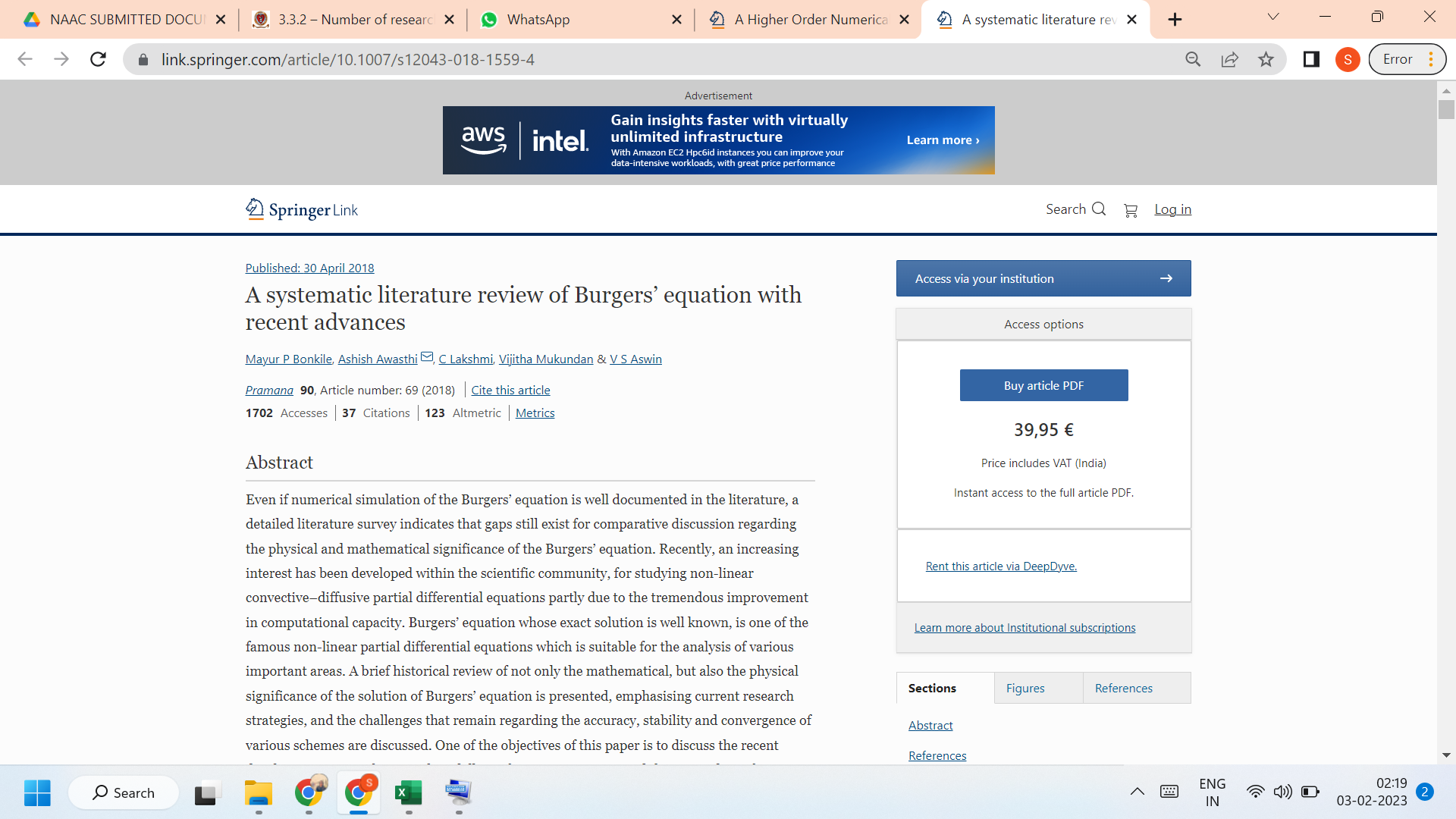 LINK TO THE ARTICLE:https://link.springer.com/article/10.1007/s12043-018-1559-4